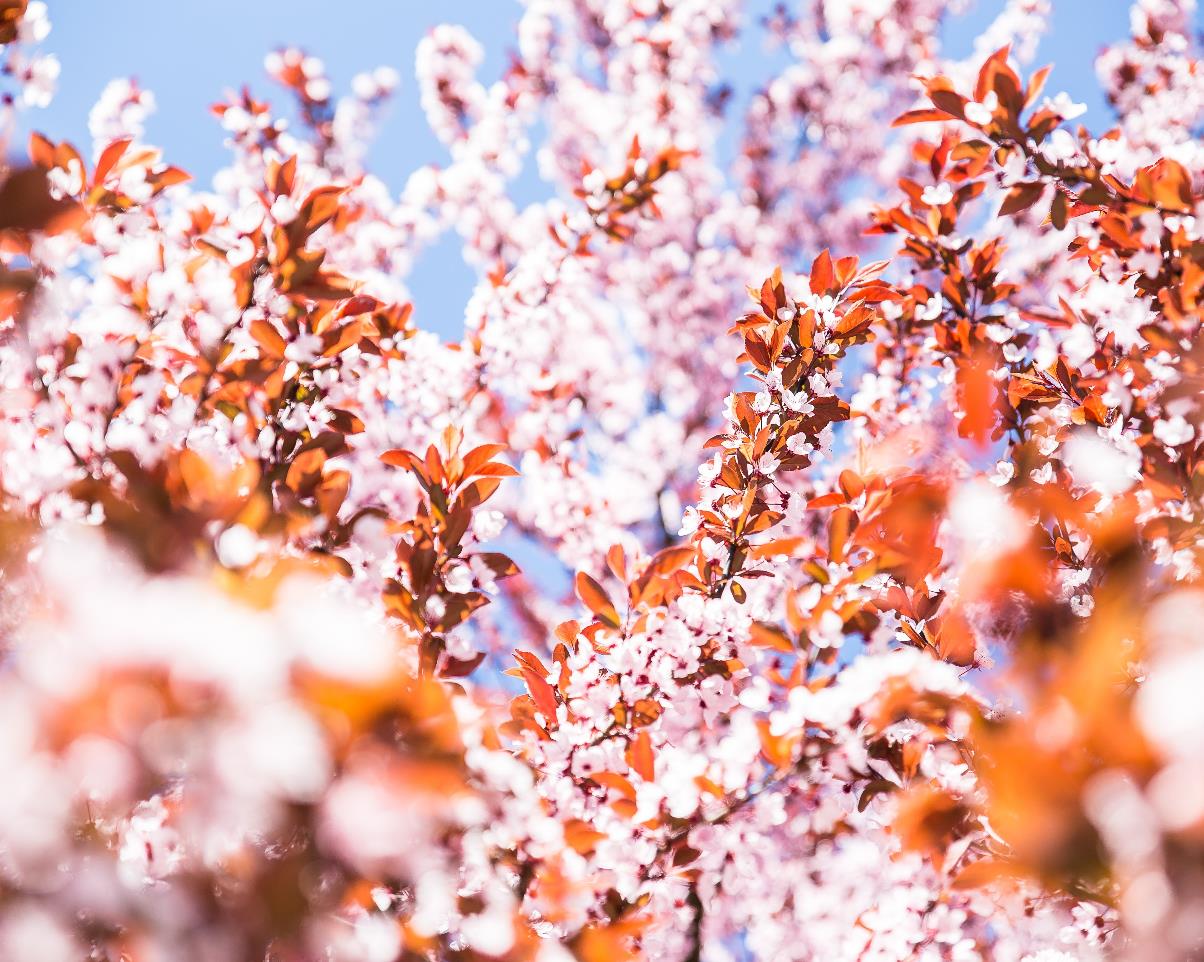 This course will review new research on Executive Functions including Self Regulation, Delayed Gratification, Organization and Problem Solving skills. The content will include brain research on how EF skills mature in children and adolescents to enable purposeful, goal oriented behavior for academic success.  Research on best practices for building EF’s as well as methodology shown to decrease behavioral problems like impulsivity and aggression will also be covered.Register on-line at www.frsed.org under the Professional Development Tab.Four Rivers Special Education District936 W. Michigan Ave.Jacksonville, IL